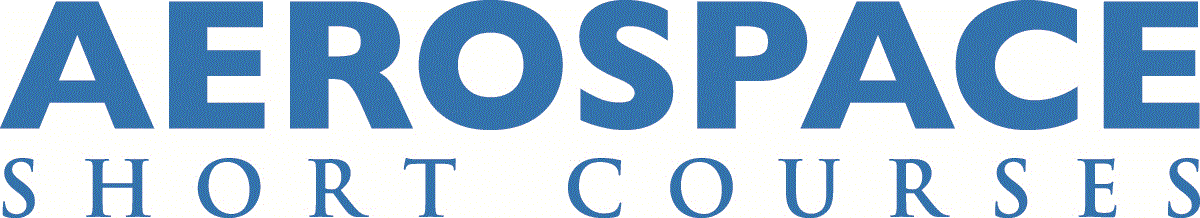 Flight Control and Hydraulic Systems - ONLINE (AERO0285)Instructor: Michael H. JenkinsCourse DescriptionThis course covers fundamental design issues, along with analysis and design methodologies for aerospace hydraulic and flight control systems. It includes design requirements, component description and operation, component and system math modeling, component sizing, system layout rationale, system sizing and airframe integration. The course emphasizes the fundamentals and necessary engineering tools (both analytical and otherwise) needed to understand and design aerospace hydraulic and flight control systems. Practical examples and actual systems are presented and discussed throughout the class.Learning ObjectivesFundamentals of hydraulic fluid properties and fluid flowOperation and characteristics of hydraulic components and systemsHydraulic system design issues and system design methodology as well as aircraft integrationUnderstand and recognize the fundamental mechanisms used in aircraft flight controlEvaluation of aircraft flight control systems and design considerationsUnderstand failure modes in hydraulic and flight control systems and how they are addressed in system designObtain basic understanding of fly by wire systemsWho Should Attend?Designed for system- and component-level engineers and managers—including airframe, vendor, industry and government—and educators involved with aerospace mechanical systems.Course HighlightsHydraulic flow fundamentalsHydraulic components operation and sizing (actuators, valves, regulators, pumps, motors, accumulators, etc.)Servovalve operation and sizingPower Control Units (PCUs) function and operationHydraulic system design and airframe integrationMechanism fundamentalsFlight control system design and airframe integrationFlight control system failure modes and design considerationsFly by Wire SystemsCourse OutlineHydraulic Fluid Properties and Flowintroduction and background, system design methodology, hydraulic system overviewfluid properties (density, viscosity, bulk modulus), fluid flow (tubes, orifices, servo), spool valves, spool valve control, pressure transients in fluid flow, conservation of mass and momentum, basic hydraulic system modeling equations, computer‐aided modeling of hydraulic systems, examplesHydraulic Actuators, Motors and Pumpsoperation, fundamental equations, hydraulic natural frequency, sizing, examplesHydraulic Flow Components and Other Componentsoperation, fundamental equations for each component and component sizingcheck valves, priority valves, flow control valves, pressure regulators, relief valves, shuttle valves, fuses, accumulators, pumps, motors, examplesHydraulic Servovalves, Power Control Units (PCUs)Servovalves (flapper, jet pipe and motor controlled)Power Control Units (PCUs)Hydraulic System Design, System Examplesbasic system configurations, power generation systems, landing gear control, brake systems, flaps/slats, spoilers, steering, thrust reversers, primary flight control, actuation examples (mechanical and electrical)hydraulic system design issues, impact of certification regulations, hydraulic system design methodology, failure modes, safety analysis issues and redundancy, integration with mechanical systemsFlight Controls – Mechanism Fundamentals, Electromechanical Actuation, Examplesmechanical advantage, gearing ratios, building block mechanisms (linkages, bellcranks, overcenter, dwell or lost motion, addition/amplification, yokes, cables, override and disconnects, etc.), four bar linkages, gearing fundamentals, gearing systems including standard/planetary gear trains, power screws, nonlinearities, stiffness, examples of mechanical systemsFlight Controls – Gearing Systems, Power Screws, and System Design Requirementsflight control configurations (reversible, irreversible, fly‐by‐wire), mechanization of flap/slats, flight control system design issues, impact of certification regulations, flight control system design methodology and examplesFlight Controls – Fly By Wire Overview, Secondary Flight Control SystemsFlight control system airframe integration, flight control system failure modes (jams, runaways, slow overs), fault detectionFly by Wire SystemsFuture directions in flight controlClassroom hours / CEUs31.50 classroom hours3.15 CEUsCertificate TrackAircraft DesignCourse FeesEarly Online Registration fee: $2,195*Regular Online Registration fee: $2,395*Early registration fee is available if you register and pay at least 7 days prior to the course startRegistration is open until the first day of the course; however, early registration is encouraged.The online course fee includes individual access to the Zoom course meetings and to course materials, readings, videos, and resources in Blackboard, the University of Kansas Learning Management System.The 2 textbooks required for this course must be purchased separately. Digital copies are available from both Google Play and iBooks.Aerospace Hydraulic Systems (Version 2), Wayne Stout, Phd., December 2020, DesignAerospace LLC (iBooks & Google Play)Aerospace Flight Control Systems - Version 2, Wayne Stout, Phd., December 2020, DesignAerospace LLC (iBooks & Google Play)U.S. Federal Employee DiscountThis course is available to U.S. federal employees at 10% off the registration fee. To receive the federal employee discount, you must enter the code FGVT116 during the checkout process. Please note that you must validate your eligibility to receive this discount by entering your U.S. government email address (ending in .gov or .mil) when creating your online registration profile. This discount is available for both the early registration and regular registration fees.Netherlands Defence Academy DiscountThis course is available to Netherlands Defence Academy employees at a discounted registration fee. Please contact the NDA Procurement and Contracting department for details. Please note that you cannot register using our online system when requesting this discount.Instructor BioMike Jenkins brings over thirty years' experience in the aerospace industry, having worked for several major original equipment manufacturers and as an independent aerospace consultant. He is an FAA DER with authority in 14 CFR Part 25 certification regulations. He specializes in mechanical systems including flight controls, doors, and hydraulics including system definition, requirements, architecture design and layout, and monitoring for traditional mechanical, electro-mechanical, hydro-mechanical, and fly-by-wire systems. He has extensive experience in sizing and performance analyses, design, schematics, testing, and failure mode and effects for power control units and actuators.Mr. Jenkins has delegated authority for mechanical systems safety analyses for air conditioning, pressurization, oxygen, and fire protection. He also specializes in structures cabin safety for design and construction, testing and aircraft inspection as well as power plant safety analyses for airplane turbine engines and auxiliary power units. He is an SAE-18 committee member and a co-captain of ARP 4761. Mr. Jenkins holds a Bachelor of Science degree in Mechanical Engineering from the University of Utah. http://michaeljenkinsconsulting.com/CONTACT US:KU Jayhawk GlobalAerospace Short Course Program1515 St. Andrews Dr.Lawrence, KS 66047Email: jayhawkglobal@ku.eduPhone: 785-864-6779 (Registration) 